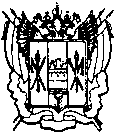 АДМИНИСТРАЦИЯКАЛИНИНСКОГО СЕЛЬСКОГО ПОСЕЛЕНИЯЦИМЛЯНСКОГО РАЙОНА РОСТОВСКОЙ ОБЛАСТИПОСТАНОВЛЕНИЕ                        	                               № 66                                   ст. Калининская  26.09.2018О присвоении  адреса  земельному участку    В соответствии с Федеральным законом от 28.12.2013г. № 443-ФЗ «О федеральной информационной адресной системе и внесении изменений в Федеральный закон № 131-ФЗ «Об общих принципах организации местного самоуправления в РФ», Постановления Правительства РФ от 19.11.2014г. №1221 «Об утверждении Правил присвоения, изменения и аннулирования адресов», со ст.56 Градостроительного Кодекса РФ, в целях упорядочения и унификации системы адресации в муниципальных образованиях РО, установления единого порядка и правил оформления документов, руководствуясь Постановлением Администрации Ростовской области от 12.06.2012г. № 622 «О единой системе адресного реестра городских и сельских населенных пунктов Ростовской области»,                                                        ПОСТАНОВЛЯЮ:       1.Земельному участку  с кадастровым номером 61:41:0060109:134, ориентировочной площадью 850  кв.м., категория земель – земли населенных пунктов, с видом разрешенного использования – для ведения личного подсобного хозяйства, расположенному в зоне жилой застройки (Ж-1),  присвоить  почтовый адрес: Ростовская область, Цимлянский район, ст. Калининская, ул. Вербная, 8б.     2.Рекомендовать начальнику ТО № 6 - филиала ФГБУ «ФКП Росреестра» по Ростовской   области   внести   соответствующие  сведения   в   документацию.      3. Контроль  над  выполнением  постановления  оставляю  за  собой. Глава  Администрации Калининского  сельского поселения                                                                       Савушинский А.Г.